Fredag:18:30: Middag.20:00: Tenning av sabbatslys. Å ære skaperen for skaperverket. Film fra Negev, Israel.Lørdag:08:00: Frokost.10:00: Ord for dagen. 10:15: Temaer: På ukjent reise. Glimt fra utviklingen innen Exodus Nord.                            Jødenes rett til landet Israel – også som urfolk.                               Asenat, Josefs vakre brud – et bilde på de ikke-jødiske troende?                                            Grethe Tangen Olsen.13:00: Lunsj.16:00: Bønn. Per Arne Tøsse.18:00: Middag. 19:30: Bryllupsskikk i Galilea på Jesu tid – et bilde på opprykkelsen. Grethe            Hyggekveld.Søndag:08:00: Frokost.10:00: Oppfyllelsen av Jesus som Messias i NT, på bakgrunn av profetiene i GT.              Hemmeligheter i det hebraiske språket.  Grethe             Avsluttende oppsummering. 13:00: Lunsj.Program Israelkonferanse 23. - 25. oktober 2020, Arrangør: Innvik Fjordhotell Misjonsheimen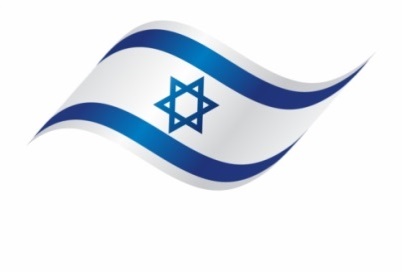 